Publicado en  el 27/12/2016 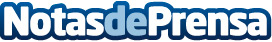 Desconexión navideña para los emprendedores tambiénLos emprendedores suelen vivir constantemente conectados, y debido a eso no descansan como es debidoDatos de contacto:Nota de prensa publicada en: https://www.notasdeprensa.es/desconexion-navidena-para-los-emprendedores Categorias: Nacional Telecomunicaciones Sociedad Emprendedores Recursos humanos http://www.notasdeprensa.es